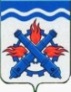 РОССИЙСКАЯ ФЕДЕРАЦИЯДУМА ГОРОДСКОГО ОКРУГА ВЕРХНЯЯ ТУРАШЕСТОЙ СОЗЫВТретье заседаниеРЕШЕНИЕ №  22_17 октября 2019 годаг. Верхняя ТураО внесении изменений в Решение Думы Городского округа Верхняя Тура от 20.12.2018 г. № 91 «О бюджете Городского округа  Верхняя Тура на 2019 год и плановый период 2020 и 2021 годов»    	В соответствии с Федеральным законом от 06 октября 2003 года   № 131-ФЗ «Об общих принципах организации местного самоуправления в Российской Федерации», Бюджетным кодексом Российской Федерации, Положением «О бюджетном процессе в Городском округе Верхняя Тура», руководствуясь Уставом Городского округа Верхняя Тура, рассмотрев представленные главой Городского округа Верхняя Тура материалы по внесению изменений в бюджет Городского округа Верхняя Тура на 2019 год и плановый период 2020 и 2021 годов, ДУМА ГОРОДСКОГО ОКРУГА ВЕРХНЯЯ ТУРА РЕШИЛА:Внести в Решение Думы Городского округа Верхняя Тура от 20.12.2018 г.  № 91 «О бюджете Городского округа Верхняя Тура на 2019 год и плановый период 2020 и 2021 годов» следующие изменения:в подпункте 1 пункта 1 статьи 1 число «711 415 533,94» заменить числом   «726 850 623,94», число    «563 566 468,94»   заменить числом   «579 001 558,94»;в подпункте 2 пункта 1 статьи 1 число «767 297 861» заменить числом «776 297 861», число «619 200 091» заменить числом «628 200 091»;в подпункте 3 пункта  1 статьи 1 число «500 898 021» заменить числом «563 898 021», число «346 768 021» заменить числом «409 768 021»;в подпункте 1 пункта 2 статьи 1 число «763 698 028,94» заменить  числом «779 133 118,94»;в подпункте 2 пункта 2 статьи 1 число «772 582 126» заменить числом «781 582 126»; число «6 308 625» заменить числом «6 328 625»;в подпункте 3 пункта 2 статьи 1 число «506 398 021» заменить числом «569 398 021»;в пункте 3 статьи 8 число «15 900 000» заменить числом «12 900 000»;приложение 1 изложить в новой редакции (приложение 1 к настоящему решению);приложение 2 изложить в новой редакции (приложение 2 к настоящему решению);приложение 5 изложить в новой редакции (приложение 3 к настоящему решению);приложение 6 изложить в новой редакции (приложение 4 к настоящему решению);приложение 7 изложить в новой редакции (приложение 5 к настоящему решению);приложение 8 изложить в новой редакции (приложение 6 к настоящему решению);приложение 9 изложить в новой редакции (приложение 7 к настоящему решению);приложение 10 изложить в новой редакции (приложение 8 к настоящему решению);приложение 11 изложить в новой редакции (приложение 9 к настоящему решению);приложение 12 изложить в новой редакции (приложение 10 к настоящему решению).	2. Настоящее решение вступает в силу с момента его подписания.	3. Опубликовать настоящее решение в газете «Голос Верхней Туры» и разместить на официальном сайте Городского округа Верхняя Тура.	4. Контроль над исполнением настоящего решения возложить на постоянную депутатскую комиссию по экономической политике и муниципальной собственности (председатель Орлов М.О.).Председатель ДумыГородского округа Верхняя Тура    Глава Городского округа       Верхняя Тура________________ И.Г. Мусагитов    «___»____________2019 год         _______________ И.С. Веснин        «___»____________2019 год